COLEGIUL  TEHNIC IOAN  C. ȘTEFĂNESCUDOMENIUL PREGĂTIRII DE BAZĂ: ESTETICA ŞI IGIENA CORPULUI OMENESCCALIFICAREA: COAFOR STILISTSUPORT  PREGĂTIRE PRACTICĂCLASA A XII A 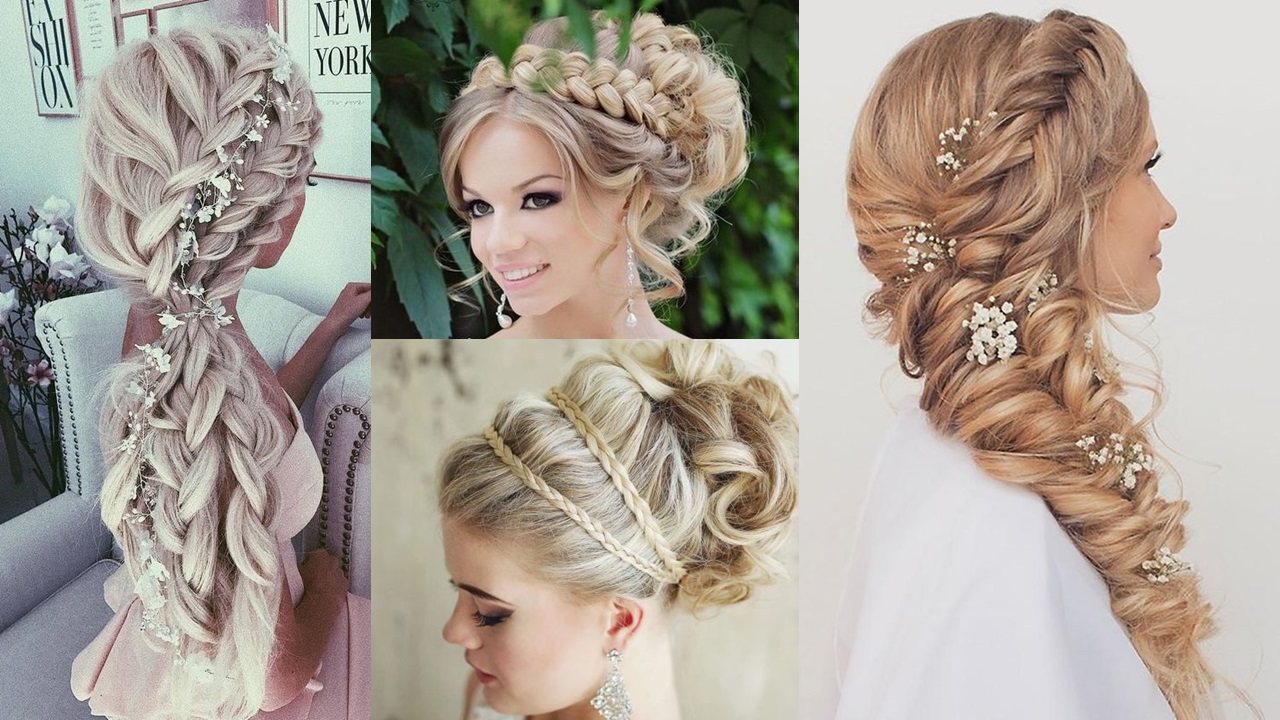 AN  ȘCOLAR2020-2021MODULUL III  -ORGANIZAREA  SALONULUI DE  ESTETICĂFIȘĂ  DE LUCRU1.Priviți  cu atentie imaginile  următoare  și  descrieti cum  influențeaza  tipurile  de  decorațiuni , culorile și lumina  atmosfera  într-un salon.  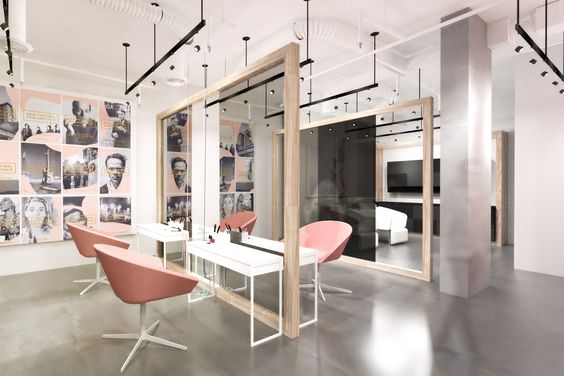 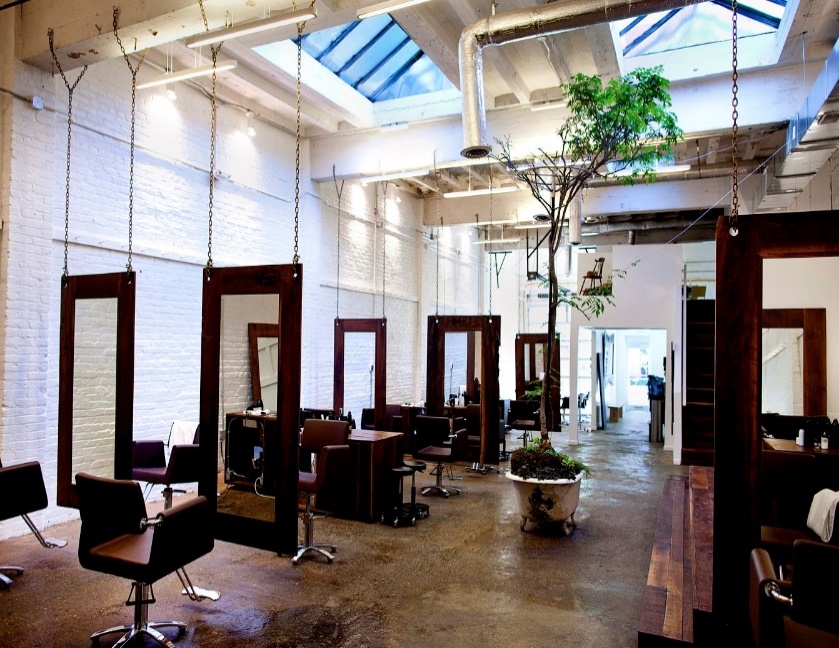                         Imaginea  1	Imaginea  2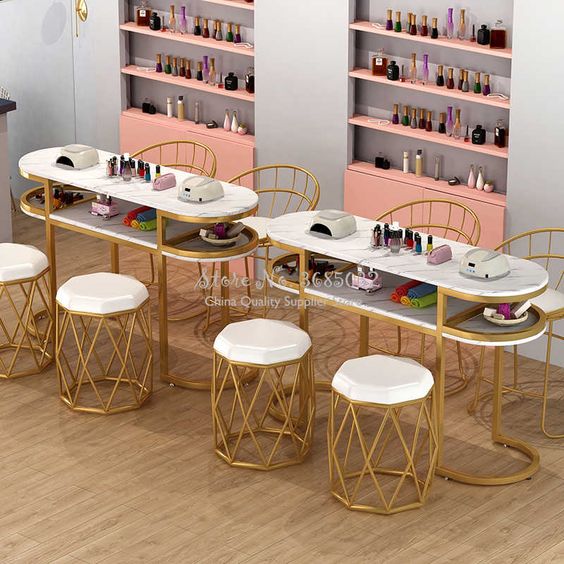 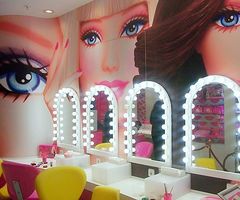 Imaginea 3		Imaginea  4MODULUL IV – STILIZAREA COAFURILORFIȘĂ  DE  LUCRU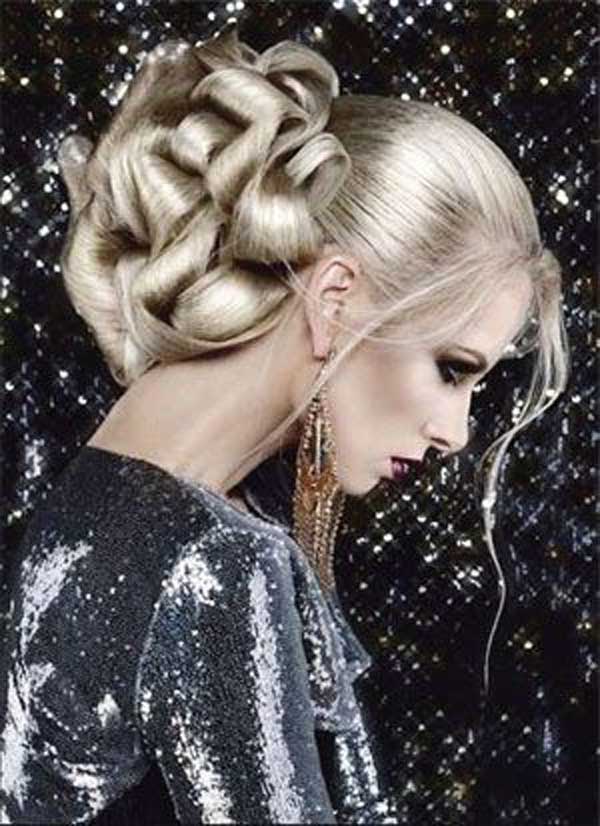   Competențe specifice: Stilizarea  coafurilor   Conținuturi: Realizarea unei coafuri  de seară    Caracteristici: ușor de  realizat , poate fi o coafură de podium .    Ustensile necesare:  elastice pentru păr, perie pentru finisat, pieptene , clame .    Materiale: mantilă pentru coafarea părului, prosoape .    Produse: șampon specific tipului de păr , ser pentru păr, spumă sau gel  ,fixative  flexibil, fixativ pentru luciu .      Aparate: foen, placă.      Etape de lucru: 1. Pregătirea locului de muncă.                                   2. Pregătirea clientei.                                   3. Pregătirea părului(spălat, foenat)         4. Mod de lucru:După ce părul a fost spălat în prealabil , tratat și pregătit parul  va fi împărtit  in   3 zone de  lucru exact ca în imaginea 1  iar partea din spate va fi prinsă cu un  elastic  si  se incepe  taparea  cu ajutorul unui pieptene  de tapat  , după  se finiseazăUrmătoarea etapă ,părul este creponat   și este  aplicata  o spumă  fixatoare. (imaginea  2). Părul este  împarțit în 4  părti(imaginea 3)Se  aplica buretele  și se  prinde  cu ajutor unor  agrafe(imaginea 4)Părul din  zonele  laterale  se fixeaza  si se  prinde  cu  agrafe(imaginea 5)Se împarte  părul în 3 parți(imaginea 6)Se repetă  etapa  2(imaginea 7)Părul  se   rulează și se  formaza  onduleuri care  sunt  prinse cu  agrafe (imaginea 8,9  si 10)La  final  se aplică  fixativ  pentru luciu(imaginea 11)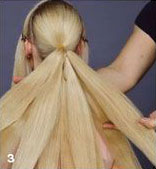 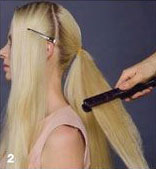 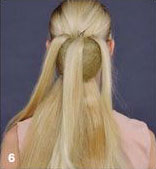 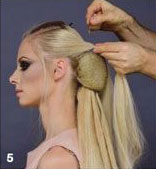 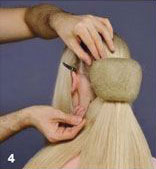 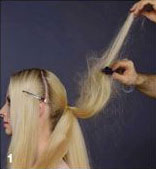 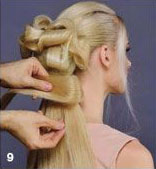 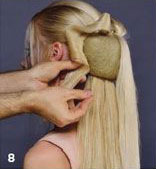 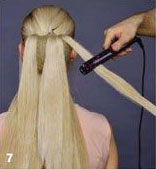 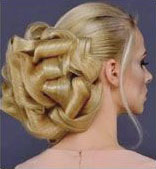 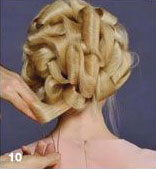 MODULUL IV – STILIZAREA COAFURILORFIȘĂ  DE LUCRUCoc creponat cu volum foarte mare  Competențe specifice: Stilizarea  coafurilor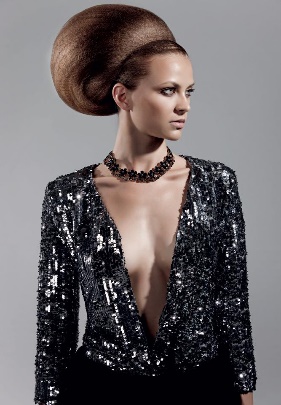    Conținuturi: Realizarea unei coafuri  de seară cu adaosuri după model.   Caracteristici: ușor de  realizat , poate fi o coafură de podium .    Ustensile necesare:  elastice pentru păr, perie pentru finisat, pieptene , clame .    Materiale: mantilă pentru coafarea părului, prosoape .    Produse: șampon specific tipului de păr , ser pentru păr, spumă sau gel  , fixativ                          flexibil, fixativ pentru luciu .      Aparate: foen, placă.      Etape de lucru: 1. Pregătirea locului de muncă.                                   2. Pregătirea clientei.                                   3. Pregătirea părului(spălat, foenat)         4. Mod de lucru: După ce părul a fost spălat în prealabil , tratat și pregătit va fi creponat pe șuvițe subțiri ,de la ceafă spre frunte .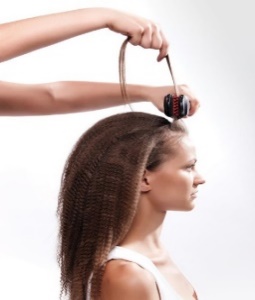                Următoarea etapă ,după ce părul a fost creponat ,va fi  împărțirea părului care se va face în cinci zone de lucru. Zonele temporale vor fi separate printr-un triunghi , zona de top este separată puțin mai jos de punctul zero.Iar de acolo continuăm cu o zonă mai mică , circulară în  zona parietală , apoi coborâm spre zona occipitală . Aici vom avea zona a doua de lucru. 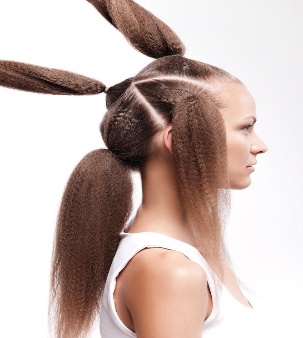 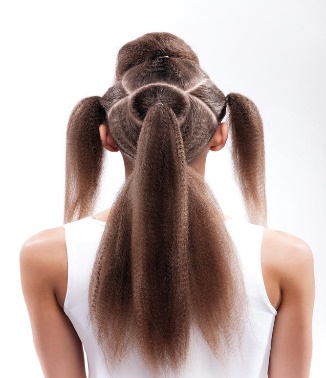  Zona circulară va fi prima pe care o lucrăm . Șuvița aleasă va fi tapată , rulată de la vârf spre rădăcină , și folosită pe post de adaos pentru volumul coafurii.  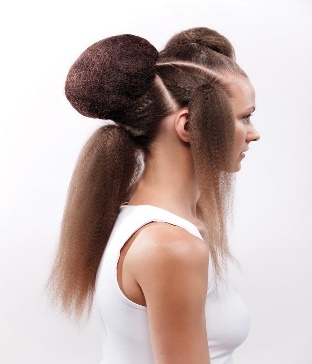 Zona occipitală va fi și ea tapată și așezată peste adaosul făcut de noi . Șuvița va fi pieptănată  cu o perie de finisat .    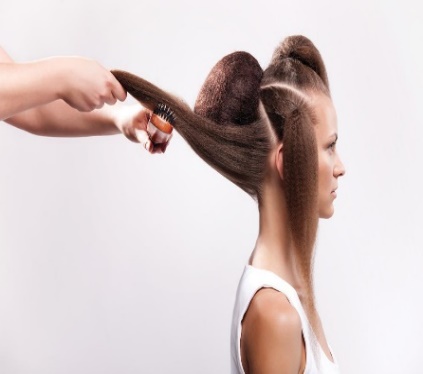                                                            tănatăisatăainisat
 de noi .finisatșezată peste adaosul făcut de noi .
pentru voluul coafurii                Folosim uleiul de păr pentru a netezi părul . Putem să-l folosim atât după fixrea zonei , cât și în timpul lucrului  în acea zonă . Dă luciu și ajută la o modelare mai ușoară.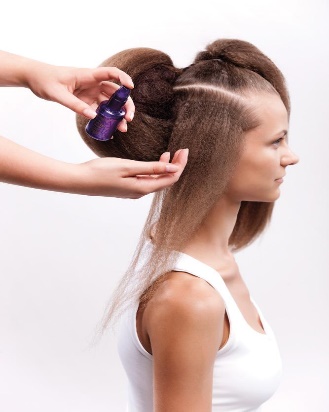                 Zona temporală va fi pieptănată foarte bine și direcționată spre spate , acoperind din lateral adaosul . Vom proceda la fel în ambele zone temporale.  	Zona de top este tapată și va fi direcționată spre spate acoperind din față spre spate adaosul 		                                                                                     	                                        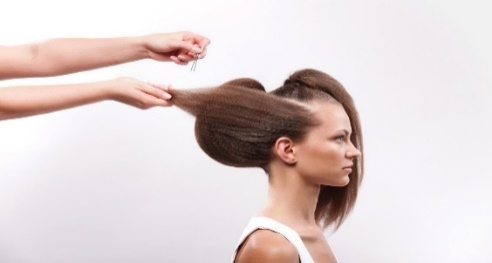 Pentru finalizarea coafurii folosim un fixativ , iar pentru personalizare folosim orice fel de benti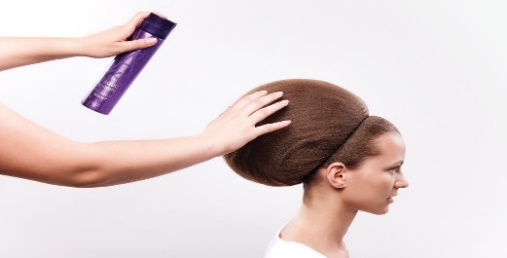 MODULUL IV – STILIZAREA COAFURILORFIȘĂ DE LUCRU FLORILECOMPETENȚE SPECIFICE : -redă prin coafură diferite temeCONȚINUTURI : -Elemente de creare a diversității coafurilor ;                                - Stilizarea în coafură și machiaj ;                                - Demonstrarea coafurilor de podium .CERINȚE : - Redați cât mai bine coafurile din imaginea de mai jos ,folosind cele învățate , idei de pe net .           Formați echipe de doi lucrători și o clientă . Discutați între voi , alcătuiți schițe care să vă ajute la realizarea coafurii  ,descrieți pașii pe care o să-i urmați. Finalul lucrării trebuie să aibă elemente asemănătoare sau identice cu imaginile postate . Finisarea perfectă a șuvițelor este  una dintre  cerințele pincipale .  Așezarea șuvițelor pentru obținerea florii vă aparține .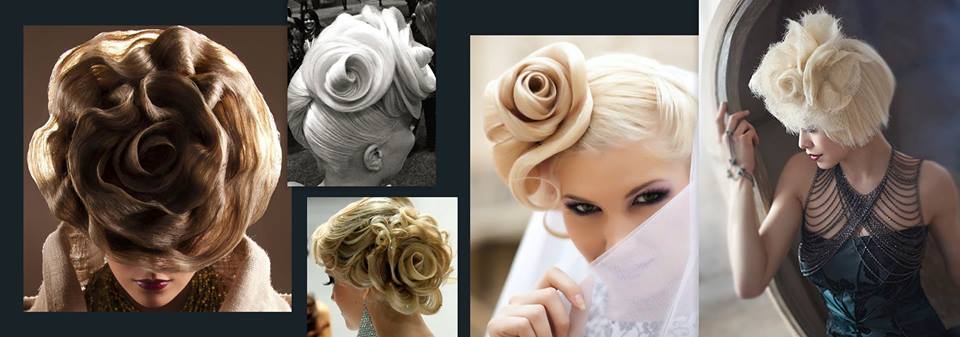 MODULUL V- MACHIAJFIȘĂ DE  LUCRU REALIZAREA  MACHIAJULUI  DE  ZI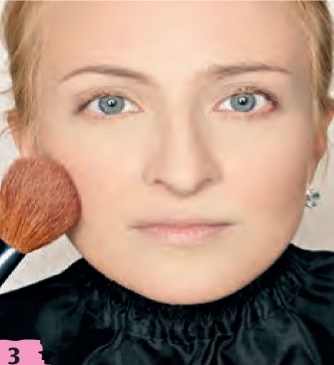 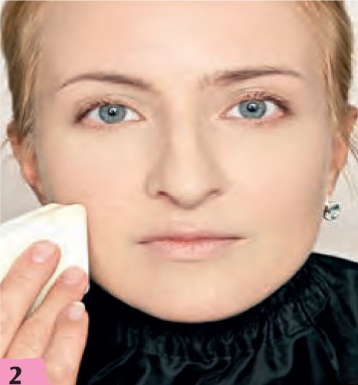 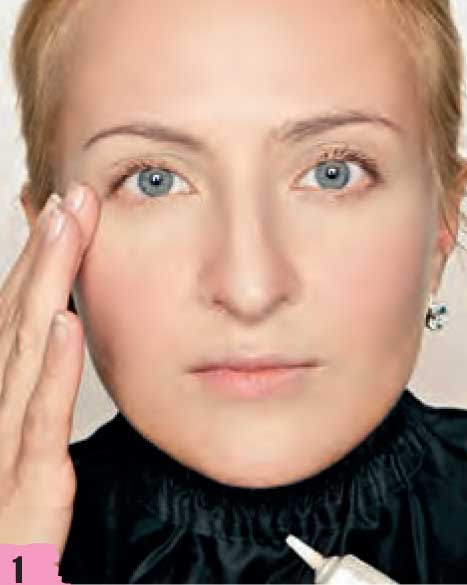 Pasul  1 – Demachierea  feței                Pasul  2 Aplicarea  bazei de  machiaj       Pasul  3- fixarea   machiajului  cu                                                                                 și a  fondului de  ten  și a  corectorului                     pudră                                     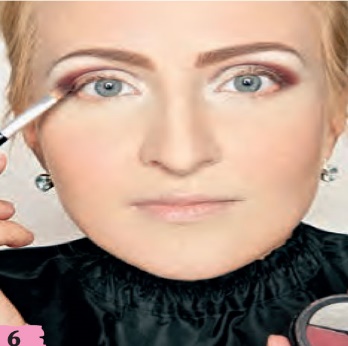 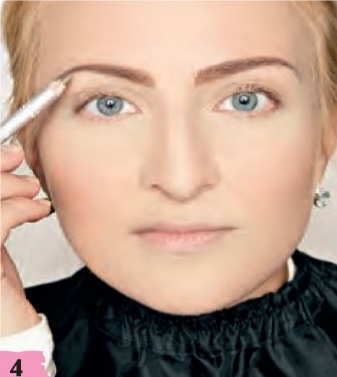 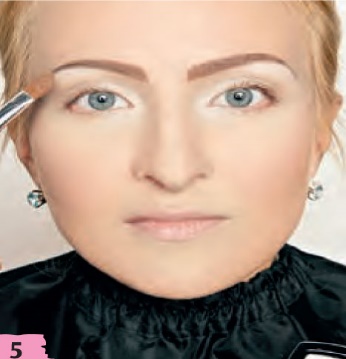 Pasul  4 – Corectarea  sprancenei          Pasul  5-Aplicarea  bazei de  ochi                   Pasul  6  Aplicarea     fardului                                                                                                                                                                  pe   marginea pleoapei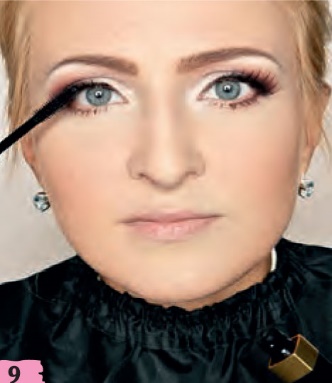 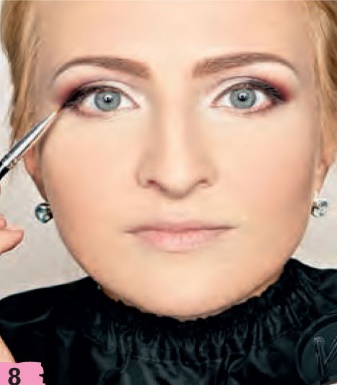 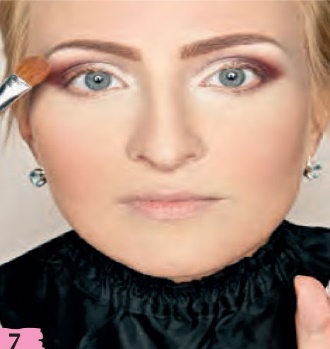 Pasul  7 -Aplicarea  fardului                 Pasul  8-Aplicarea  liniei de  tuș                   Pasul  9-Aplicarea rimelului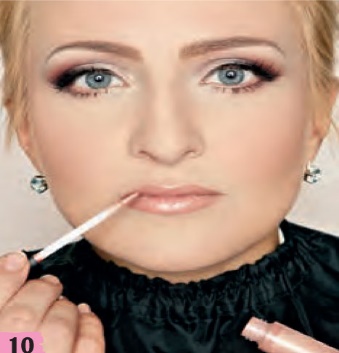 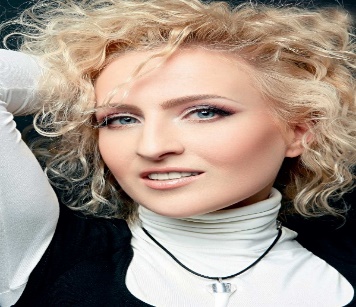 Pasul  10-Aplicarea  luciului de  buze sau  ruj	Pasul  10  -Fixarea  machiajuluMODULUL V- MACHIAJFIȘĂ DE  LUCRU REALIZAREA  MACHIAJULUI  DE  SEARĂ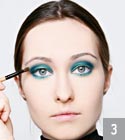 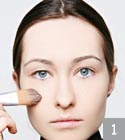 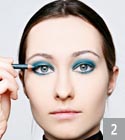 Pasul  1.După curățarea fetei se	  Pasul  2 – Se  aplica  fardul albastru       Pasul  3-Se  aplică  un fard  maiaplică baza  de  machiaj, fondul de  ten,     pe  toată pleoapa  si  creionul  sub parte             închis  insistând pe marginile  corectorul si  pudra  pentru  fixare	                                                                       pleoapei
Pasul 4   Se aplica un creion negru                      Pasul  5  - Se aplica  rimelu         Pasul  6  Aplica luciul de         buze                                                                                                        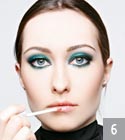 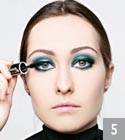 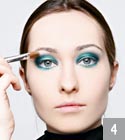  pe  colțul  exterior  al ochiului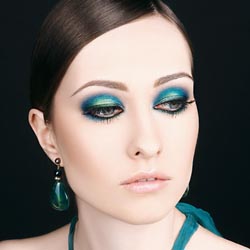 Pasul 7 -Aplicăm fardul de  obrazși  fixăm  machiajul MODULUL V- MACHIAJFIȘĂ DE  LUCRUSCHIȚE  DE  EXERSARE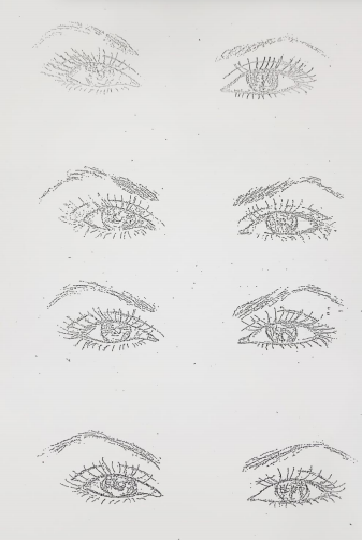 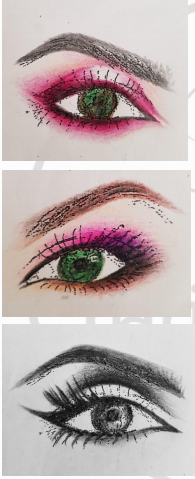 MODULUL V- MACHIAJ	FIȘĂ DE  LUCRU                                               SCHIȚE  DE  EXERSARE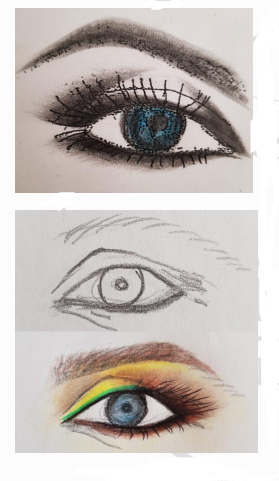 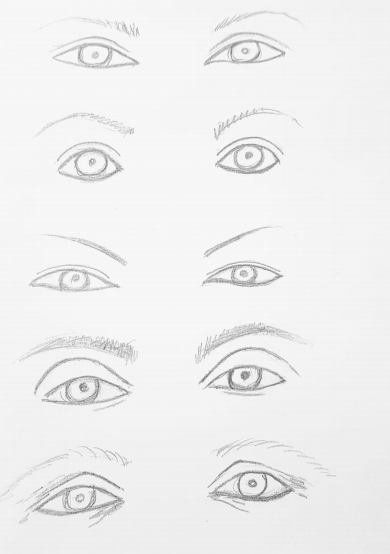 MODULUL VIII- ARMONIZAREA  FORMĂ CULOAREALEGEREA  COAFURII  ÎN FUNCŢIE DE FORMA FEŢEI           - Fișă de documentare-	Forma feţei După  cum  bine  ştiţi,  există  mai  multe  tipuri  de  fețe. Observând forma feţei,  putem  găsi  totuşi  anumite  similitudini.  În  lumea  frizerilor şi  a  coaforilor există o clasificare general acceptată care împarte fizionomiile în opt grupe:Ovală;Rotundă;Pătrată;Dreptunghiulară;Alungită;Inimă;Triunghi cu baza în jos;Diamant.Întâlnim, de asemenea, şi combinaţii ale celor opt forme. Sarcina coaforului şi a frizerului este alegerea unei asemenea coafuri care să corecteze forma gâtului şi a feţei, să mascheze anumite imperfecţiuni şi să-i evidenţieze atuurile.Alegerea coafurii potrivite fiecărei fizionomii Prima   etapă   în   proiectarea   unei   coafuri   este identificarea   formei feţei clientului. Etapa următoare o reprezintă evaluarea constituţiei fizice şi a altor caracteristici ale clientului, extrem de importante în alegerea coafurii potrivite. Înainte să învăţaţi să identificaţi forma feţei clienţilor, stabiliţi care este forma feţei dumneavoastră. Vă propun să efectuaţi în acest scop un scurt exerciţiu.Exerciţiu - Staţi în faţa oglinzii şi desenaţi pe ea (de ex. cu rujul de buze) conturul feţei  dumneavoastră.  Dacă  părul  vă  incomodează  la  stabilirea  formei feţei,  pieptănaţi-l  pe  spate  şi  încercaţi  din  nou  să  faceţi  exerciţiul. Faceţi un pas înapoi şi verificaţi cu care dintre descrierile următoare se potriveşte  faţa  dumneavoastră.  Repetaţi  exerciţiul,  identificând  forma feţei  prietenilor  dumneavoastră.  Când  căpătaţi  deja  îndemânare,  veţi putea evalua formele feţei fără necesitatea de a mai desena conturul lor pe oglindă.Fața ovală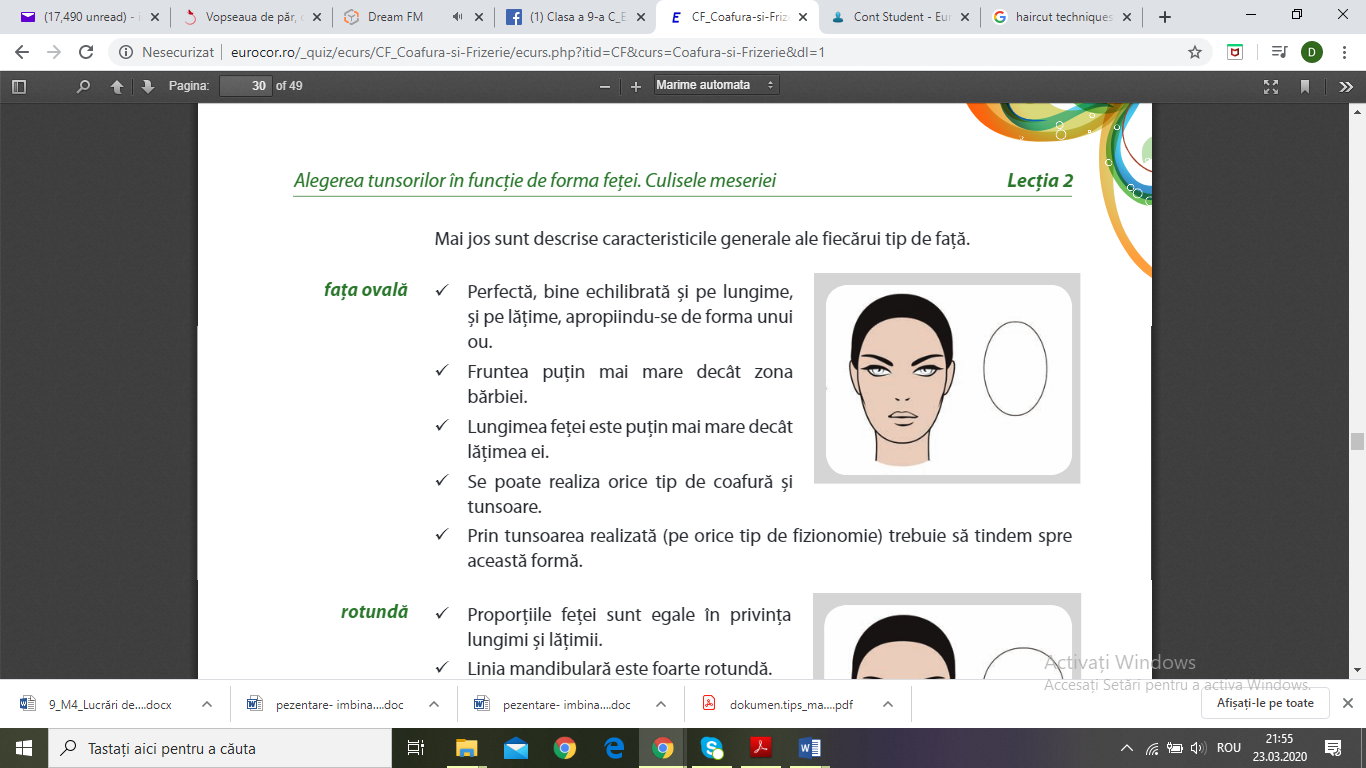 Perfectă,  bine  echilibrată şi  pe  lungime, şi pe lățime, apropiindu-se de forma unui ou. Fruntea   puțin   mai   mare   decât   zona bărbiei.Lungimea feței este puțin mai mare decât lățimea ei.Se  poate  realiza  orice  tip  de  coafură şi tunsoare.Prin  coafura   realizată  (pe  orice  tip  de  fizionomie)  trebuie  să  tindem  spre această formă.Fața rotundă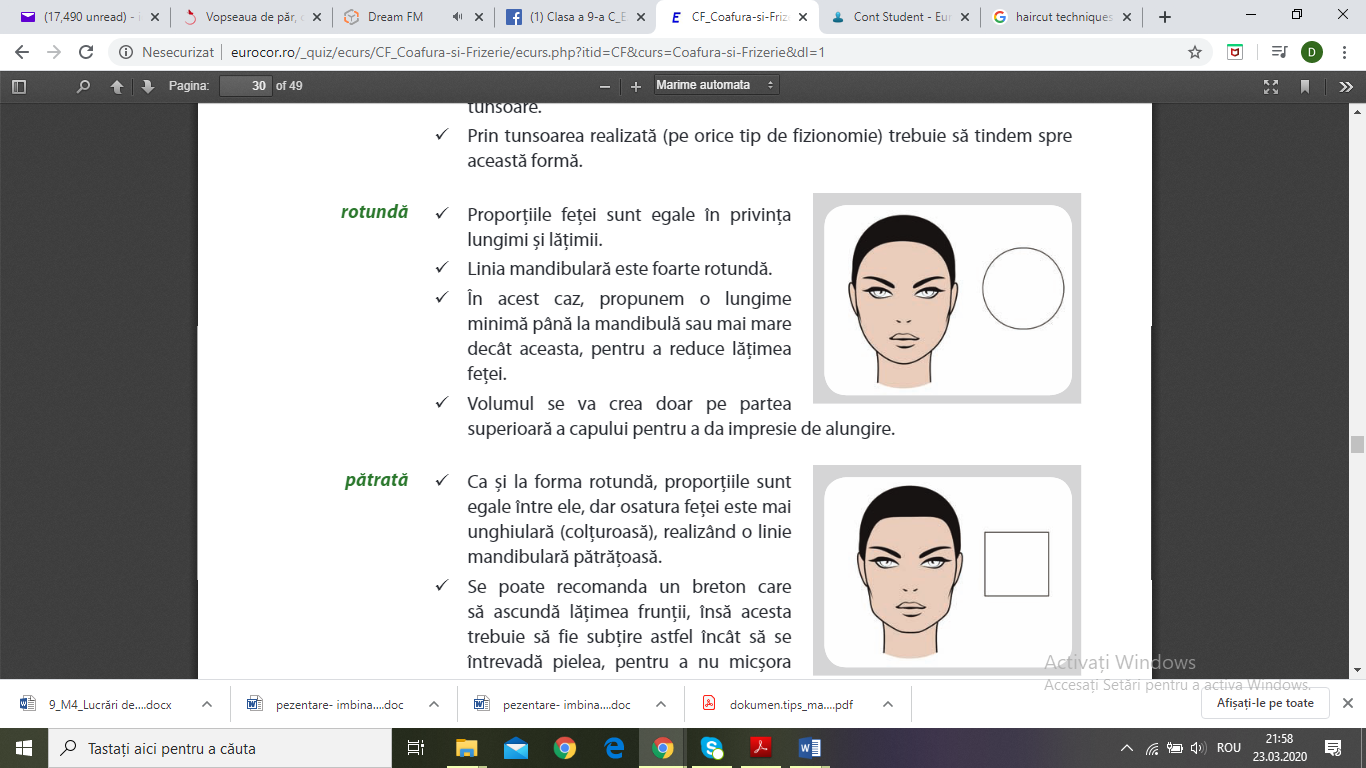 Proporțiile  feței  sunt  egale  în  privința lungimi şi lățimii.Linia mandibulară este foarte rotundă.În    acest    caz,    propunem    o    lungime minimă până la mandibulă sau mai mare decât  aceasta,  pentru  a  reduce  lățimea feței.Volumul   se   va   crea   doar   pe   partea superioară a capului pentru a da impresie de alungire.Fața pătratăCa şi  la  forma  rotundă,  proporțiile  sunt egale între ele, dar osatura feței este mai unghiulară  (colțuroasă),  realizând  o  linie mandibulară pătrățoasă.Se   poate   recomanda   un   breton   care să  ascundă  lățimea  frunții,  însă  acesta trebuie  să  fie  subțire  astfel  încât  să  se întrevadă  pielea,  pentru  a  nu  micşora alungirea feței.Fața dreptunghiulară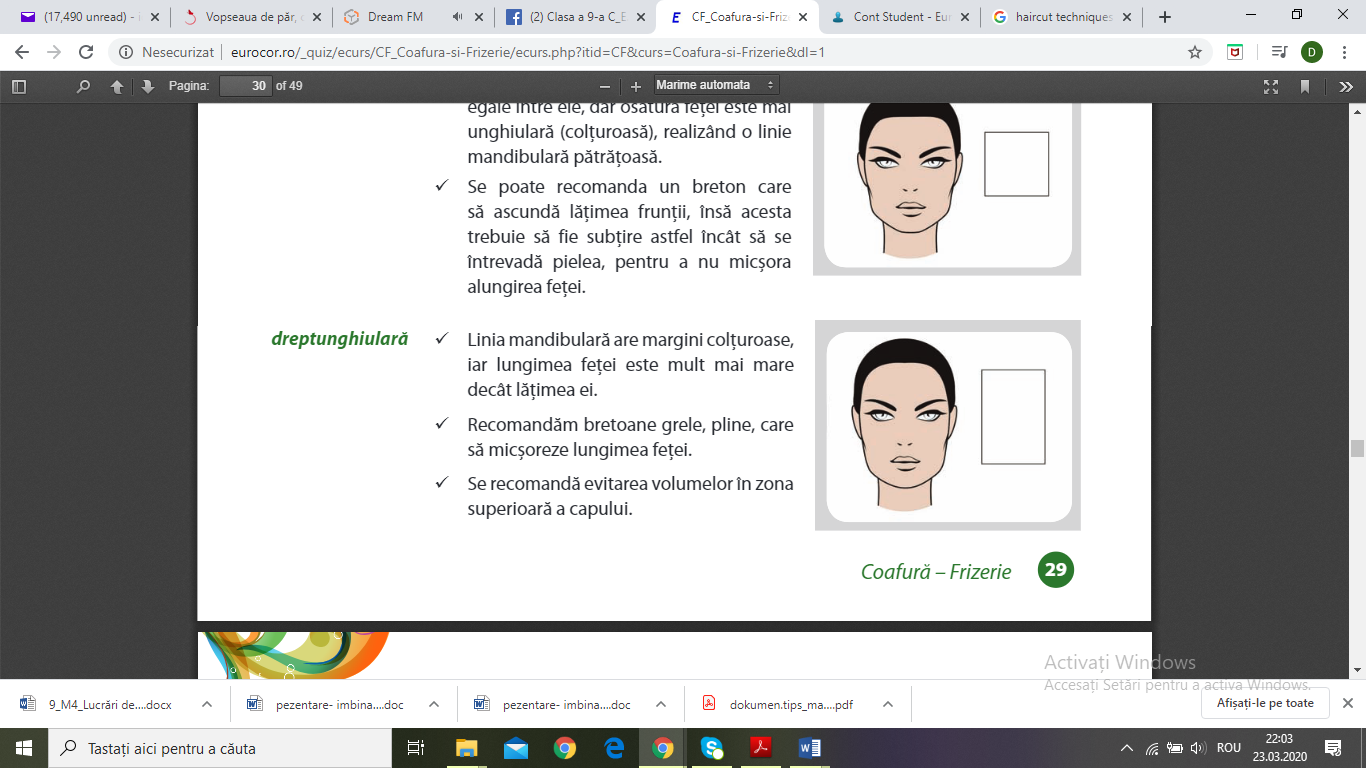 Linia mandibulară are margini colțuroase, iar  lungimea  feței  este  mult  mai  mare decât lățimea ei.Recomandăm  tipuri   de bretoane care să micşoreze lungimea feței.Se recomandă evitarea volumelor în zona superioară a capuluiFața alungită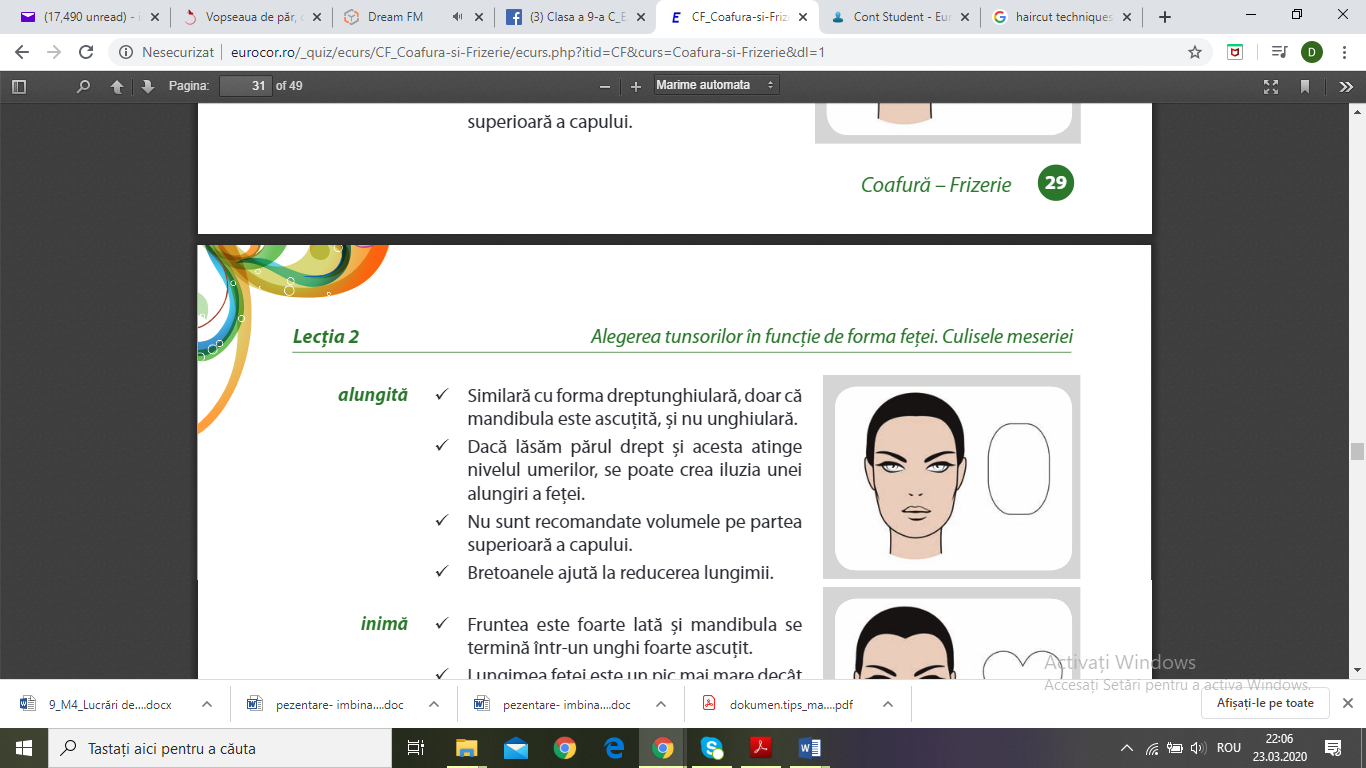 Similară cu forma dreptunghiulară, doar că mandibula este ascuțită, şi nu unghiulară.Dacă lăsăm  părul  drept şi  acesta  atinge nivelul  umerilor,  se  poate  crea  iluzia  unei alungiri a feței.Nu sunt recomandate volumele pe partea superioară a capului.Bretoanele ajută la reducerea lungimii.Fața în formă de inimă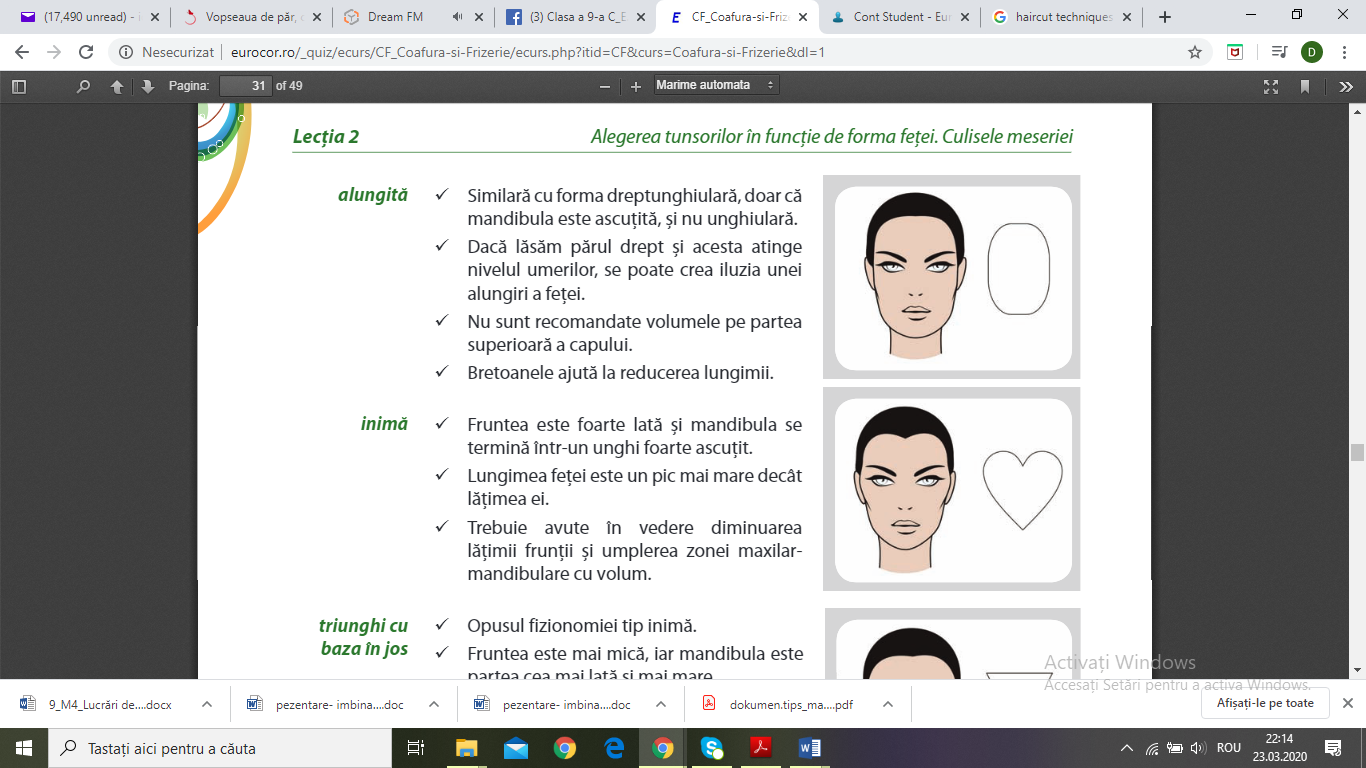 Fruntea  este  foarte  lată şi  mandibula  se termină într-un unghi foarte ascuțit.Lungimea feței este un pic mai mare decât lățimea ei.Trebuie    avute    în    vedere    diminuarea lățimii  frunții şi  umplerea  zonei  maxilar-mandibulare cu volum.Fața în formă de triunghi cu baza în jos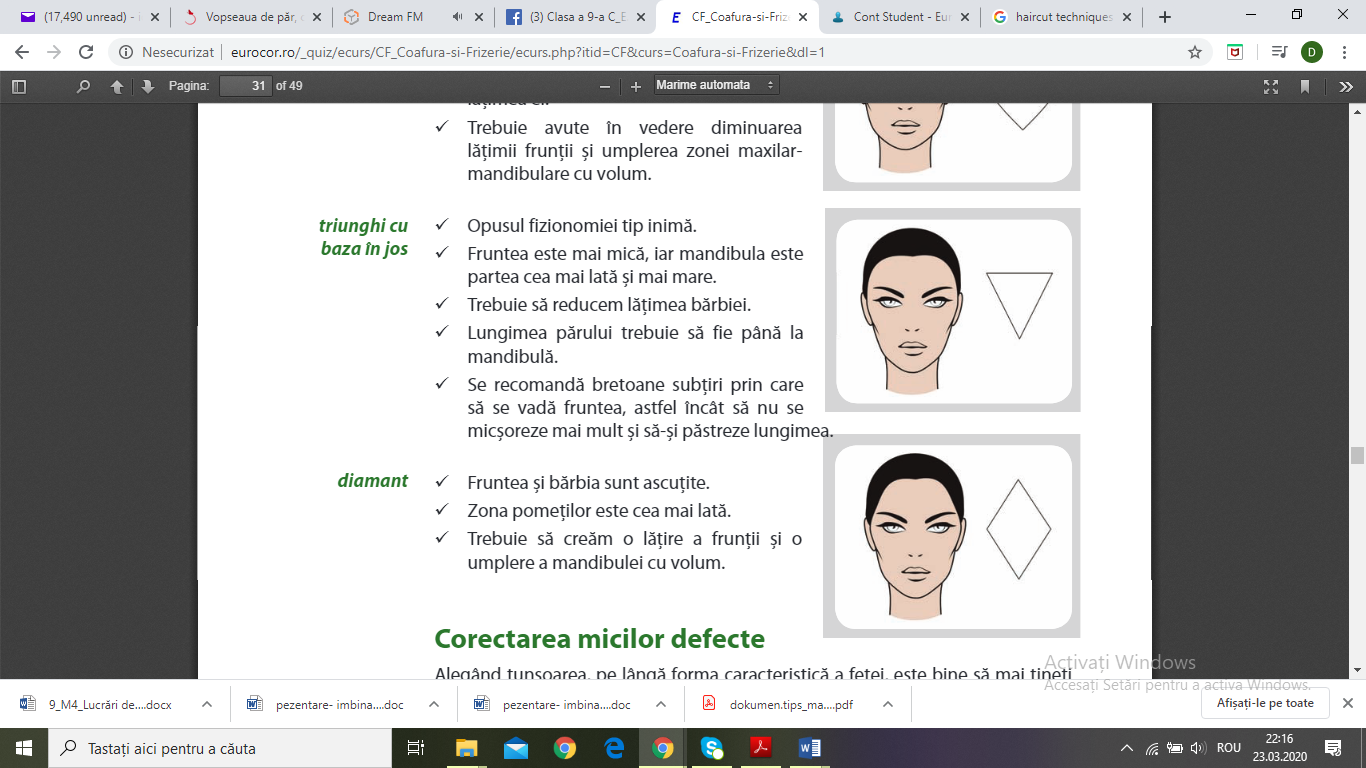 Opusul fizionomiei tip inimă.Fruntea este mai mică, iar mandibula este partea cea mai lată şi mai mare.Trebuie să reducem lățimea bărbiei.Lungimea  părului  trebuie  să  fie  până  la mandibulă.Se  recomandă  bretoane  subțiri  prin  care să  se  vadă  fruntea,  astfel  încât  să  nu  se micşoreze mai mult şi să-şi păstreze lungimea.Fața în formă de diamantFruntea şi bărbia sunt ascuțite.Zona pomeților este cea mai lată.Trebuie  să  creăm  o  lățire  a  frunții  şi  o umplere a mandibulei cu volum.MODULUL VIII- ARMONIZAREA  FORMĂ CULOARE	FIȘĂ DE LUCRU1.Pentru tipurile de fata figurate mai jos propuneti alte coafuri: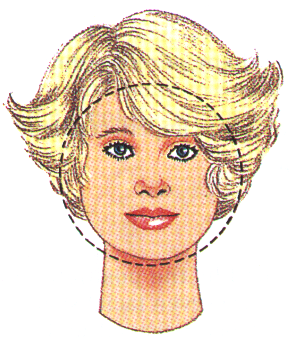 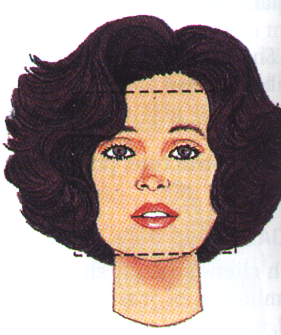      Faţă rotundă			               Faţă pătrată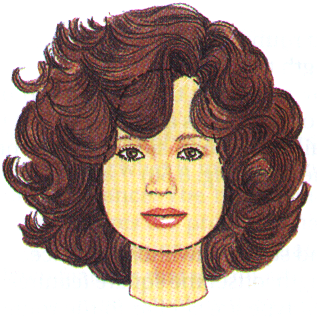 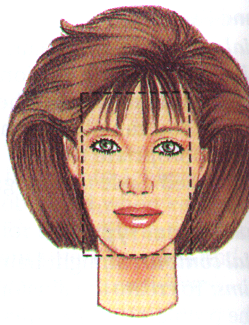  Faţă în formă de perlă			     Faţă alungită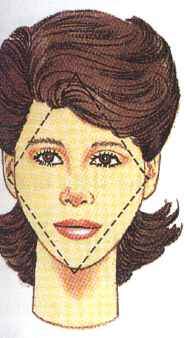 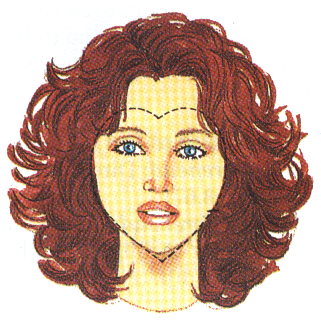           Faţă în formă de diamant	            	   Faţă în formă de inimăMODULUL VIII- ARMONIZAREA  FORMĂ CULOARE	FIŞĂ DE DOCUMENTARE Adaptarea coafurii la profilul clienteiCoafura îşi extinde efectul asupra întregului look, corectând uneori anumite defecte estetice, astfel încât îmbunătăţeşte aspectul general al fizionomiei. Experţii recomandă ca, înainte de a coafa părul, să se studieze, printre altele, şi profilul clientului:- pentru  nasul lung se recomandă meşele oblice pe frunte, tunsoare cu mult volum la ceafă;- nasul mic este avantajat de o tunsoare cu şuviţe scurte şi o coafură care să descopere faţa;- bărbia retractantă se corectează prin meşe ascendente descoperind tâmplele;- la faţa plată este obligatorie deschiderea acesteia, fie fixând părul şi dându-i direcţie dinspre urechi spre faţă, fie purtându-l pur şi simplu după urechi. De asemenea, liniile coafurii voastre ar trebui să fie asimetrice!- fruntea bombată se corectează cu un breton sau cu meşe oblice, iar fruntea mică este avantajată de o coafură înaltă, începând de la frunte.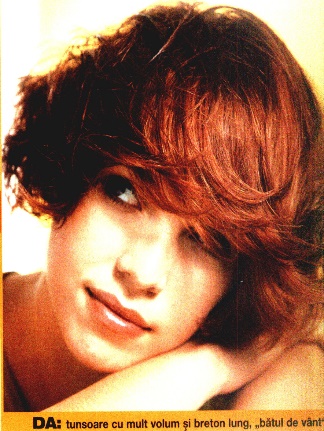 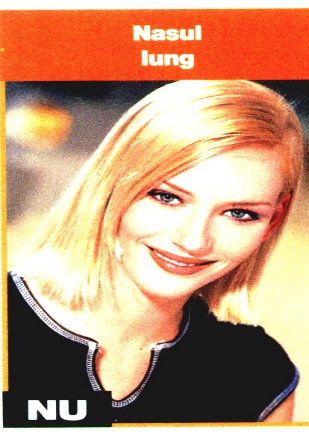 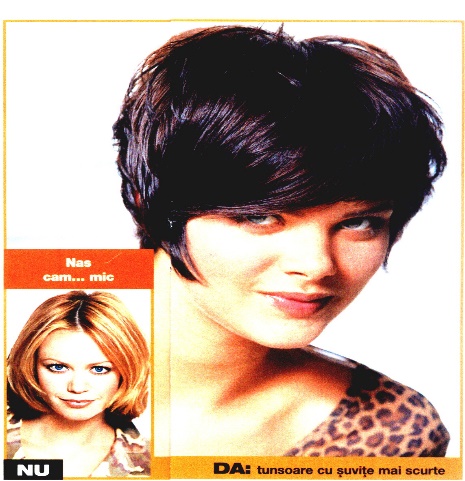 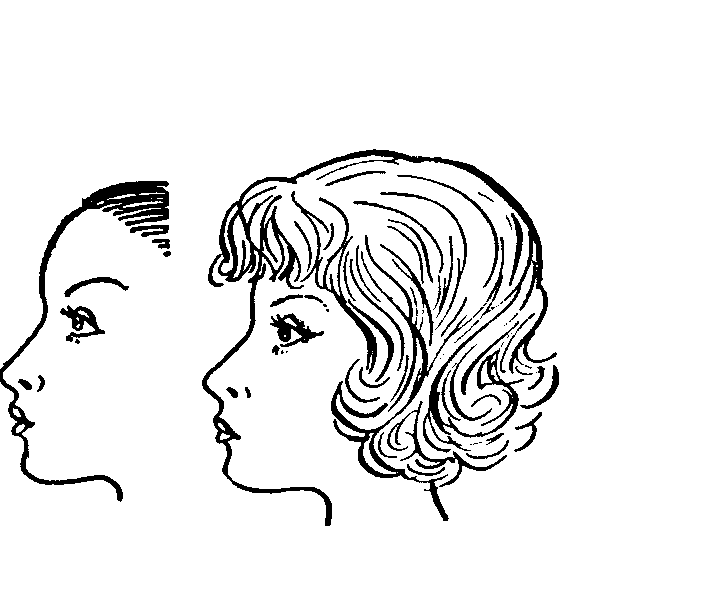 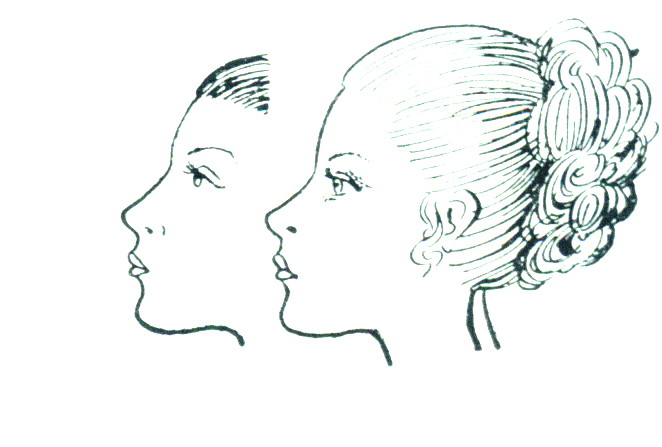  Frunte bombată                                                                   Frunte micăMODULUL VIII- ARMONIZAREA  FORMĂ CULOARE	FIȘĂ  DE  LUCRUObiectivul activităţii: Activitatea vă  va ajuta să învăţaţi cum să adaptaţi coafura la profilul clientei pentru a masca eventualele imperfecţiuni.Cerinţe:I.  Priviţi cu atenţie profilurile din coloana A şi scrieţi în spaţiul liber cifra variantei din coloana B, pe care o consideraţi potrivită pentru a masca disproporţiile craniului. COLOANA A                                                                     COLOANA B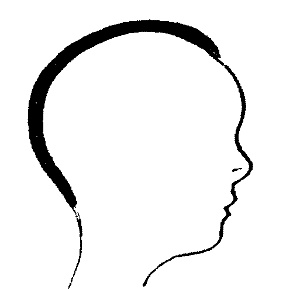 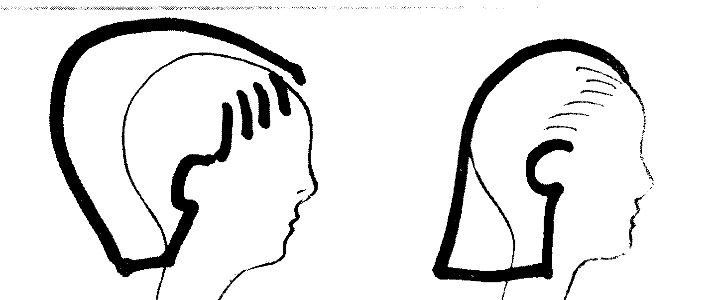                A) Craniu mic  ____                              		1.                                2.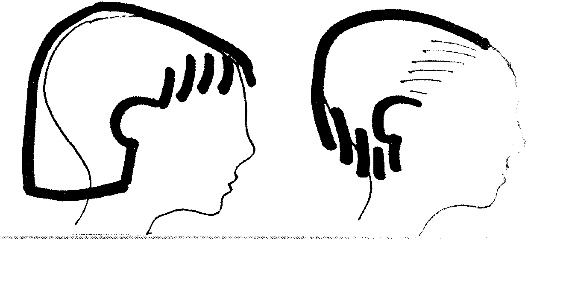 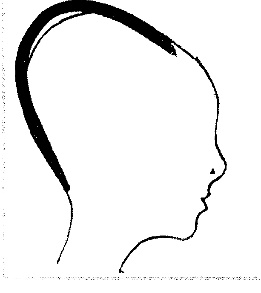 B) Craniu alungit  ____				     1.                             2.                                       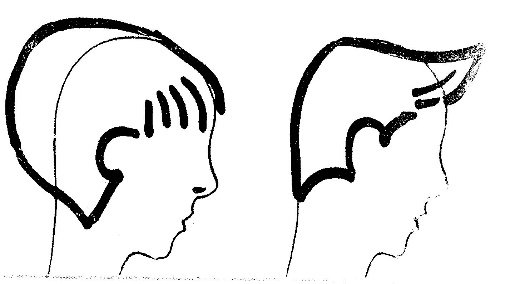 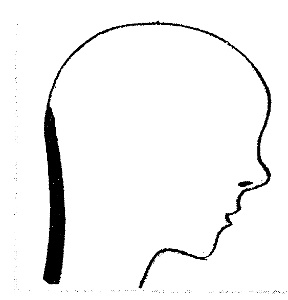 C) Ceafa  plată  ____				        1.                                                                           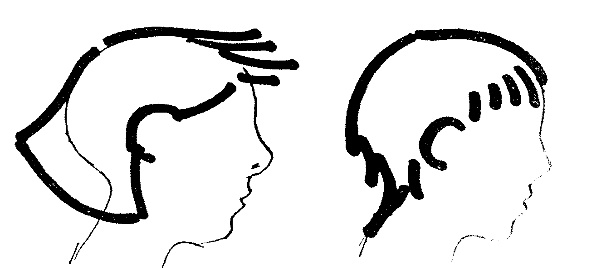 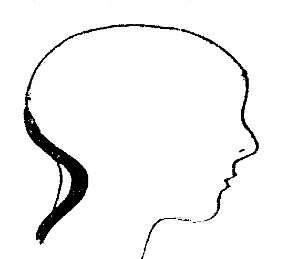 D) Ceafa scobită  ____				        1.                                    2. 	II.  Pentru clienta propusă de profesorul vostru, care are fruntea bombată, nasul mare şi faţa pătrată, prezentaţi:- tipurile de coafuri potrivite;- tipurile de coafuri care trebuie evitate. III. Profesorul vă va prezenta o clientă care doreşte să-i adaptaţi coafura la caracteristicile ei. 	Realizaţi această lucrare, după următorul plan:	    completaţi fişa clientei;alegeţi, cu ajutorul calculatorului, trei variante de coafuri şi culori, potrivite clientei.Fişa clienteiNumele şi prenumele clientei:   _______________________________________________Caracteristicile clientei:- vârsta: _____________________________________________________- înălţimea: ____________________________________________________- silueta: _______________________________________________________- tipul de păr: _________________________________________________- starea părului: ________________________________________________- culoarea părului: _________________________________________________- lungimea părului: _____________________________________________- lungimea gâtului: _________________________________________________- forma feţei: _____________________________________________________- culoarea tenului şi a ochilor:  _______________________________________- imperfecţiuni ale feţei:  ____________________________________________- deformaţii craniene:   _____________________________________________ -temperament:_____________________________________________________- stil: ___________________________________________________________Data: _______________________________________________________________MODULUL VIII- ARMONIZAREA  FORMĂ CULOARE	FIŞĂ DE DOCUMENTARE                                                    ADAPTAREA COAFURII     LA TIPUL CORPULUITipul corpului: slab si cu forme nu foarte accentuate Da: Scopul este sa se adauge bucle si textura. Coafurile de lungime medie, ondulate, arată bine si adaugă feminitate acestui tip de corp. Nu: ..nu se “umflă” părul prea mult, pentru ca va parea ca un corp disproportionat. De asemenea, se evită părul prea lung si prea drept care  accentuează corpul subţire. Parul prea scurt sau gel prea mult pot aduce a look de băiat.Tipul corpului: Cu forme bine definiteDa: Alegerea corectă este o tunsoare in scari de lungime medie. Un look de ingeraş va camufla kilogramele in plus. Incearca sa iti legi parul in doua codite pentru a-ti stapani buclele.Nu: ..nu iti taia parul prea scurt si nu il indrepta. Sau nu il lasa prea lung! Nici o coafura pana la umar, cu bucle mici si cu mult volum nu ti se potriveste.Tipul corpului: Mignon (micut, delicat)Da: Tine parul drept, matasos, ingrijit de un profesionist, pentru un look perfect. Incearca si o coafura in scari cu bucle de ingeras (marimea lor este mai mica!).Nu: ..nu incerca extremele. Un par prea scurt iti va face capul sa para rea mic, iar unul prea lung iti va face o fata prea mare. De asemenea, evita cozile de cal sau impletiturile prea lungi.Tipul corpului: inalt si atletic Da: Incearca mai multe stiluri pentru a observa care ti se potriveste. Forma corpului tau se potriveste cu majoritatea coafurilor. Nu: ..uita de coada de cal – foloseste-o doar cand faci sport! Flateaza prin stiluri feminine – lungime si onduleuri cu look natural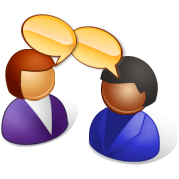   ✄ Exerciţiu Obiectivul activităţii: Activitatea vă ajută să învăţaţi corelarea volumelor în raport de caracteristicile clientei .Lucrarea 1Lucraţi în echipe de câte 2: un coafor stilist şi un client.Numele:  elev 1 ______________________________________	    elev 2 ______________________________________Data _________În salonul de coafură intră o clientă înaltă şi slabă, având forma feţei triunghiulară.  Studiu de caz:Realizează amplasarea volumelor în funcţie de caracteristicile clientei, după următorul plan:- propuneţi o coafură care să avantajeze clienta;- argumentaţi propunerea făcută.